Warszawa, 26 stycznia 2022 r.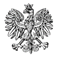 
WNP-P.4131.8.2022Rada Gminy ZałuskiRozstrzygnięcie nadzorcze Na podstawie art. 91 ustawy z dnia 8 marca 1990 r. o samorządzie gminnym (Dz. U. z 2021 r. poz. 1372 i 1834)stwierdzam nieważnośćUchwały Nr 268/XXXIV/2021 Rady Gminy Załuski z dnia 29 grudnia 2021 r. w sprawie ustalenia wysokości diet dla radnych oraz zwrotu kosztów podróży służbowych.UzasadnienieW dniu 29 grudnia 2021 r. Rada Gminy Załuski podjęła uchwałę 268/XXXIV/2021 w sprawie ustalenia wysokości diet dla radnych oraz zwrotu kosztów podróży służbowych.Uchwała powyższa została doręczona Wojewodzie Mazowieckiemu w dniu 5 stycznia 2022 r. Jako podstawę prawną uchwały Rada Gminy wskazała art. 25 ust. 4, 6, 8 ustawy z dnia 8 marca 1990 r. o samorządzie gminnym (Dz. U. z 2021 r., poz. 1372 z późn. zm.).Zgodnie z brzmieniem ww przepisu ustawy o samorządzie gminnym, radnemu przysługują diety oraz zwrot kosztów podróży służbowych na zasadach ustalonych przez radę gminy (ust. 4), a rada gminy przy ustalaniu wysokości diet radnych bierze pod uwagę funkcje pełnione przez radnego (ust. 8).W § 1 ust. 1 uchwały Rada Gminy Załuski ustaliła wysokość diet przysługujących Radnym za udział w pracach Rady Gminy i komisjach Rady Gminy uwzględniając pełnione przez radnych funkcje.W § 1 ust. 2  uchwały Rada postanowiła, że: „Wysokość diety ustalona w § 1 ust. 1 ulega obniżeniu: a) o 50 % w przypadku nieobecności radnego na posiedzeniu Komisji Rady Gminy, której radny jest członkiem, b) o 50 % w przypadku nieobecności na sesji Rady Gminy, chyba że nieobecność była związana z wykonywaniem mandatu radnego”. W § 1 ust. 3. uchwały postanowiono, że „W przypadku, gdy w danym miesiącu wystąpią przesłanki do kilkukrotnego obniżenia diety, o której stanowi ust. 1 powyżej, obniżenia dokonuje się jednokrotnie o wartość wskazaną w ust. 2 lit a) lub b) powyżej”Zarówno w doktrynie prawa, jak i w orzecznictwie sądów administracyjnych przyjęto, że dieta radnego, o której mowa w wyżej przytoczonych przepisach, stanowi jedynie rekompensatę utraconych przez radnego korzyści i nie posiada charakteru świadczenia pracowniczego. W wyroku Wojewódzkiego Sądu Administracyjnego w Opolu z dnia 7 listopada 2013 r. (sygn. akt II SA/Op 316/13) stwierdzono, że użyte przez ustawodawcę określenie "dieta" należy rozumieć jako zwrot kosztów związanych z pełnieniem funkcji radnego. Istota diety sprowadza się do wyrównania wydatków i strat spowodowanych pełnieniem wskazanej funkcji. Osoba pełniąca daną funkcję zachowuje prawo do zwrotu kosztów i wydatków (strat) poniesionych w związku ze sprawowaniem funkcji, a nie jedynie z powodu uzyskania danej funkcji. Dieta powinna być zatem ściśle powiązana z aktywnością radnych w pracach rady i zależna od rzeczywistego wykonywania obowiązków związanych z pełnioną funkcją (por. również wyroki Wojewódzkiego Sądu Administracyjnego w Opolu: z dnia 9 lipca 2015 r. II SA/Op 161/15, z dnia 21lipca 2015 r. II SA/Op 177/15, z dnia  4 sierpnia 2015 r., II SA/Op 252/15).W orzecznictwie podkreślono ponadto, że dopuszczalność wprowadzenia diety o charakterze ryczałtowym nie może prowadzić do sytuacji powstania stałego miesięcznego wynagrodzenia niezależnego od udziału w pracach organów gminy. W wyroku z dnia 26 czerwca 2014 r. Naczelny Sąd Administracyjny (sygn. akt II OSK 406/14) orzekł, że: w sytuacji, gdy ustalenie świadczenia następuje w formie ryczałtu, brak przewidzianych potrąceń diety za przypadki nieobecności przewodniczącego na posiedzeniach, czy innych obowiązkowych czynnościach, sprawia, że nie mamy już do czynienia ze świadczeniem wyrównawczym (kompensacyjnym). Zasadniczo, Rada Gminy Załuski ustaliła potrącenia diety z tytułu nieobecności radnych na sesjach Rady i posiedzeniach komisji, które spowodują zmniejszenie należnej diety o 50 %.  Zgodnie z wyżej przytoczonym orzecznictwem dieta ma stanowić rekompensatę za utracone zarobki związane z pełnieniem funkcji radnego. Zatem sformułowanie zawarte w § 1 ust. 2 pkt a i b uchwały, wprowadzające procentowe obniżenia kwoty bazowej spowodują, że w przypadku, gdyby sesje się odbywały, a radny będzie nieobecny na jednej bądź kilku sesjach (posiedzeniach komisji) w miesiącu i tak jakaś część diety, mimo nie wykonywania czynności, będzie mu wypłacana. Ponadto w myśl § 1 ust. 3, nawet gdy w danym miesiącu wystąpią przesłanki do kilkukrotnego obniżenia diety, o której stanowi ust. 1, obniżenia dokonuje się jednokrotnie. Ta regulacja wzmacnia przekonanie, iż radni dostaną dietę nawet jeśli nie będą uczestniczyć w sesji rady bądź posiedzeniu komisji. Zapisy te powodują, że dieta traci charakter rekompensaty a zbliża się do formy wynagrodzenia za pracę. 	Stanowisko organu nadzoru znajduje oparcie w wyrokach sądów administracyjnych zapadłych w następstwie rozpatrzenia skarg Wojewody Mazowieckiego na uchwały w sprawie zasad ustalania diet dla radnych (wyrok WSA w Warszawie z dnia 23 października 2019 r. sygn. akt. II Sa/Wa 978/19, z dnia 24 października 2019 r. sygn. akt II SA/Wa 921/19 i z dnia 29 listopada 2019 r. sygn. akt. II SA/Wa 1259/19).Mając powyższe na uwadze, organ nadzoru stwierdził, że Rada Gminy Załuski nie wypełniła prawidłowo delegacji ustawowej z art. 25 ust. 4 ustawy o samorządzie gminnym i w sposób sprzeczny z prawem ustaliła zasady przyznawania diet radnym, należało zatem orzec, jak w petitum rozstrzygnięcia. Na rozstrzygnięcie nadzorcze przysługuje Gminie skarga do Wojewódzkiego Sądu Administracyjnego w Warszawie, wnoszona za pośrednictwem Wojewody Mazowieckiego, w terminie 30 dni od daty doręczenia rozstrzygnięcia nadzorczego. Stwierdzenie nieważności uchwały wstrzymuje jej wykonanie z mocy prawa z dniem doręczenia rozstrzygnięcia nadzorczego.   Wojewoda MazowieckiKonstanty Radziwiłł/podpisano bezpiecznym podpisem elektronicznymweryfikowanym ważnym kwalifikowanym certyfikatem/